К вопросу о реализации нового сайта АО «Реестр-Консалтинг»Цели проекта:Четкая отстройка от конкурентов через дизайн. Необходимость уйти от шаблонизации сайтов отрасли. Единообразие с стиле и подаче информации страниц услуг. Удобство навигации пользователя.Удобство чтения контента: текста, таблиц, графиков и просмотра видео.Легкость совершения целевого действия на сайте.Необходимо новый сайт сделать более визуально эксклюзивным согласно современным способам верстки, более информационно акцентированным и более удобным для пользователя с точки зрения поиска необходимой ему информации.Поскольку одной из основных задач сайта является привлечение и удержание клиентов, то сайт должен удобно предоставлять необходимую информацию для любого типа клиентов (потенциального и существующего), а также легко и ненавязчиво подводить клиента к совершению целевого действия. В интерфейсе сайта нужно смоделировать идеальные пути по сайту и на каждом узле таких путей пытаться спровоцировать поступательное движение к важной для посетителя информации. Важнейшей маркетинговой задачей является необходимость подчеркнуть на сайте компетентность и комплексность оказания услуг нашей компанией. В вопросах дизайна сайта не следует опираться на существующий. Предполагается свобода действий подрядчика в этом направлении. Мы не хотим получить еще один сайт, который станет похожим на большинство сайтов отрасли (юридического консалтинга). В целом, все сайты наших конкурентов похожи между собой. Необходимо взять лучшее из нашей и других областей и применить это на наш сайт. Во время технической реализации для достижения основных целей создания сайта необходимо решить следующие задачи:Создать сайт, отвечающий всем современным требованиям по доступности контента и интерактивных функций на различных устройствах с выходом в Интернет.В основу сайта заложить архитектуру и навигационную логику, служащих задаче скорейшего перехода посетителей к информации, ради которой они зашли на сайт.Внутри сайта зонировать контент, в том числе совместно с SEO-агентством (сгруппировать подобный, перелинковать дополняющий, форматировать под наиболее распространенные особенности восприятия) так, чтобы посетители сайта после первого же клика оказывались в комфортной автономной среде и получали доступ к максимуму информации, которая предположительно может их заинтересовать, а также стимулирует конверсионное действие.Соблюсти все российские требования и международные стандартны по доступности информации.Наш сайт должен корректно и единообразно отображаться во всех основных браузерах и на всех устройствах. Для этого необходимо использовать методы адаптивной разработки сайта.В основу нашего подхода к технической реализации проекта должны быть заложены следующие основные принципы:Мы должны иметь возможность при эксплуатации проекта самостоятельно (силами не технического специалиста) изменять любую информацию на сайте и его структуру (местоположение информации на странице). Развитие сайта (разработка новых разделов или функций) не должна вызывать дорогостоящие технические переделки основного программного кода сайта. Сайт должен строиться по модульному принципу, где каждый новый модуль (т.е. функция) органично вписывается в структуру сайта, даже если разработка функции ведется после завершения проекта. Схема оплаты услуг (принимаются другие варианты удобные для подрядчика):40% предоплата – I этап.Проектирование и разработка дизайна сайта – оплата после закрытия этапа 30% - II этап.Сборка сайта и программирование, наполнение контентом, тестирование и запуск – оплата после закрытия всего проекта 30% - III этап.БрифОбщие вопросы брифаИнформация о компанииПоложение на рынкеДизайнПримерыВпечатлениеИдеиДальнейшее развитие и рекламаБюджет и срокиСодержание сайтаСтруктура сайта (имеющаяся)Дополнительные функции, реализованные на сайтеШапкаПодстановка города, откуда зашел клиент.Интеллектуальный поиск по сайту.Номера телефоновИспользуется скрипт сквозной аналитики CoMagic для реализации подмены номеров на сайте.На страницахРеализована подстановка города в заголовке H1, из которого зашел человек или который он указал в поиске. К примеру, Регистрация АО в перми. Для этого созданы специальные папки на сайте по типу. https://consulting.aoreestr.ru/perm/services/for-joint-stock/registraciya-ao/ Тот же принцип по замене города реализован для снипетов в поиске. Для этого используется [%TOWN_V%] в админке сайта.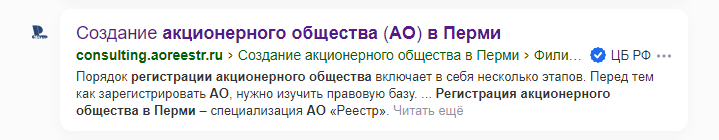 Вкладка «Кейсы по услуге» опциональна: появляется на странице услуги, только если по данной услуге загружен кейс на странице «Портфолио».Новая структура сайтаДо начала разработки сайта будет дана новая структура.Карта сайтаВ отдельной таблице «Карта сайта».КонтентНа сайте уже представлены все необходимые тексты. Требуется перенести весь существующий контент на новый сайт, включая раздел «Новости». Формы на сайтеВсе формы созданы на базе CRM Битрикс. Каждый специалист компании имеет свою персональную форму связи с ним.Пример формы https://b24-6iurws.bitrix24.site/crm_form_9wqww/ Формы вызываются по клику на кнопку благодаря скрипту Битрикс CRM:<script data-b24-form="click/60/3gzddz" data-skip-moving="true">	(function(w,d,u){		var s=d.createElement('script');s.async=true;s.src=u+'?'+(Date.now()/180000|0);		var h=d.getElementsByTagName('script')[0];h.parentNode.insertBefore(s,h);	})(window,document,'https://crm.aoreestr.ru/upload/crm/form/loader_60_3gzddz.js');</script>Требования к сайтуТребования к стилистическому оформлению и дизайну сайта Дизайн сайта должен отвечать современным требованиям и должен быть ориентирован на удобство работы с сайтом, при этом запоминаться своей уникальностью среди конкурентов.Основная цветовая гамма – бело-синяя, в элементах может использоваться любой из цветов, взятых из брендбука. Допускается применение иных цветов, схожих по цвету с цветами из брендбука или гармонирующие с этим цветами. На странице с текстовыми блоками, услугами и пр. должна присутствовать графика и другие не перегружающие страницу элементы дизайна.В рамках проработки стиля сайта на примере отдельных блоков главной страницы должно быть предоставлено до 2-3 вариантов концепций по стилю.В рамках разработки дизайн-концепции сайта на базе главной страницы и навигации для десктоп-версии должна быть представлена 1 концепция с возможностью внесения правок от заказчика при необходимости. Требования к шрифтовому оформлению сайтаИспользование шрифтов «без засечек».Размер шрифтов должен обеспечивать удобство восприятия текста 10-16 пт.Шрифт должен максимально легко читаться на всех устройствах.Требования к средствам просмотра сайтаСайт должен обеспечивать корректное отображение данных в следующих браузерах:Edge (последних версий).Яндекс (последних версий).Opera (последних версий).Firefox (последних версий).Chrome (последних версий).Safari (последних версий).Требования к системе управления контентом сайтаВ качестве системы управления сайтом в рамках данного проекта должна быть использована система «1C-Битрикс: Управление сайтом» редакции «Стандарт». Система управления контентом сайта должна обеспечить администратору сайта возможность выполнения следующих действий:Возможность изменения структуры сайта, добавление и удаление стандартных разделов.Древовидное, наглядное меню, повторяющее структуру сайта.Возможность визуального редактирования текстов, таблиц и изображений (по аналогии с Microsoft Word).Возможность вставки текста напрямую из Microsoft Word с последующей автоматической «чисткой» кода.Автоматические функции обработки изображений (создание привью, масштабирование).Возможность создавать и изменять формы отправки сообщений с сайта с уведомлением по электронной почте с возможностью их изменений.Возможность вносить изменения в дизайн сайта (HTML-шаблоны) типовых страниц.Возможности по тонкой оптимизации сайта для поисковых систем.Возможность резервного копирования и восстановления данных, по частям или полностью.Возможность автоматической и полуавтоматической генерации путей для страниц сайта – например «intitle.ru/portfolio/sites/» или с использованием «translit’a».Возможность авторизации и разграничения прав для неограниченного количества операторов и администраторов сайта.Наличие библиотеки стилей (UI-kit сайта): цвета, типографика, отступы, иконки, кнопки, навигация, элементы обратной связи, блоки, модули, шаблоны и прочее. Связь с Битрикс CRM.Требования к компоновке страниц сайтаКомпоновка страниц сайта должна обеспечивать автоматическое масштабирование страниц в зависимости от ширины рабочего поля браузера пользователя. «Резина» не должна растягиваться на весь экран на разрешениях выше 1400px по ширине.Минимальный размер (ширина) рабочего поля браузера, при котором необходимо обеспечить полноценное отображение страниц (без полосы горизонтальной прокрутки), составляет 1024 пиксела.Адаптивность:Настольный монитор – 1600*992Ноутбук – 1280*802Планшет – 768*1024Мобильный телефон – 320*480Описание разделов сайтаСогласно разработанному ТЗ выбранного подрядчика.Стоит сделать упор на следующие моменты, но не является обязательным требованием:Главная страницаНа главной должны присутствовать элементы: услуги, кто мы, раздел новости (графика + текст), слайдер по типу «Наши клиенты».Страница услугиПри необходимости могут содержать в себе слайдер.Главная цель сделать «сухой» текст визуально привлекательным и удобочитаемым.Возможность гармоничной вставки видео с YouTube.Удобные таблицы.Структура:Описание 1.Наши преимущества.Описание 2.Что входит в услугу.Как мы работаем.Наши специалисты. Кейсы по услуге (опционально подтягиваются к услуге из списка всего портфолио (уже реализован функционал на сайте).Отзывы.Сопутствующие услуги. Персональная форма связи со специалистом.FAQ (не на всех страницах).Страница «Контакты»Должна иметь в первую очередь контакты центрального офисаТакже должна содержать в себе интерактивную карту всех филиалов и их контакты. Добавление/удаление филиала не должно вызывать сложности у администратораОтображение галереиПри необходимости на сайте должна быть реализована функция вставки фото на сайте в любой раздел (любая страница, в том числе раздел «Новости»). Несколько фото должны преобразовываться в карусель и иметь одинаковые размерыФормы на сайтеДолжны легко трансформироваться администратором.Все формы должны отправлять данные UTM-меток.Должны быть связаны с CRM Битрикс. Раздел FAQДолжен быть сделан упор на легкий поиск вопроса и ответа на него, встроен на нужных страницах как блок.Дополнительные требованияНагрузка на сайт – 50 тысяч посетителей одновременно.При переходе на каждую новую страницу под горизонтальным меню должен отражаться путь от главной до текущей страницы (хлебные крошки) в виде: «Главная / О компании/ Наша команда». У пользователя сайта должна быть возможность «вернуться» по данному пути на любую из предыдущих страниц.Важнейшей маркетинговой задачей сайта является необходимость подчеркнуть компетентность и высокую комплексность «Реестр-Консалтинг». Поэтому важно показать на сайте не какие услуги, их список и общее описание, а то, как мы оказываем эти услуги, какой эффект от них и преимущества для клиента.Необходимо соблюсти все российские требования и международные стандарты по доступности информации.Необходимо перенести весь актуальный контент с сайта, актуализировать его и дополнительно визуализировать при необходимости.В сайт должны легко встраиваться элементы типа Яндекс.Метрика, Google Analytics, Google Tag Manager. А также иные элементы, встраиваемые в тег <head>.Этапы работ и срокиКритерии выбора подрядчикаНазвание компанииАкционерное общество «Реестр-Консалтинг»Основные продукты и оказываемые услугиКомпания существует на рынке с 1993 года. На сегодняшний день «Реестр-Консалтинг» обеспечивает комплексное сопровождение хозяйственной деятельности клиентов и предоставляет экспертизу в области оценки, судебной защиты, охраны интеллектуальной собственности, правового, налогового и финансового сопровождения.Консалтинговые услуги по вопросам корпоративного права и управленияЭмиссия ценных бумаг любой сложности/изменение размера уставного капитала АОРеорганизация, в том числе с участием юридических лиц в разной организационно-правовой форме и добровольная ликвидация АОПолучение или прекращение публичного статуса АОРазработка корпоративных документов акционерного обществаРазработка проектов корпоративных решенийРаскрытие информации в соответствии с законодательством о ценных бумагахДобровольное/обязательное предложение, принудительный выкуп акцийСоздание АО «под ключ», включая регистрацию выпуска акцийЮридические услугиОптимизация владельческой структуры акционерного капиталаЮридическое сопровождение сделок М&АСудебное сопровождение корпоративных споров и защита от субсидиарной ответственностиСопровождение банкротных процедурОценкаУслуги для ОООИнтеллектуальная собственностьНалоговое консультированиеФинансовый консалтингАудитКомплексное бухгалтерское сопровождениеАдрес текущего сайтаhttps://consulting.aoreestr.ru/ ТипКорпоративныйСфера деятельностиЮридический консалтингЦелевая аудиторияЦелевая аудитория широкая. Но, как правило, обращаются люди в возрасте 30-55 лет, с высшим образованием и доходом выше среднего, как представители организаций, редко – частные лица. Из организаций – малый и средний бизнес. Преимущественно – сектор B2B.География оказания услуг: компания способна оказывать услуги в регионах, где присутствуют филиалы. Основная территория оказания услуг на данный момент – Москва и Московская область.УТП Входим в ТОП-30 в области юридического консалтинга по версии RAEX.Лауреат рейтингов Право-300, КоммерсантЪ.Крупнейшие холдинги рекомендуют нас с 1993 года.Средний стаж профильных экспертов превышает 20 лет.Защищаем бизнес от правовых и финансовых рисков на территории всей России.Оперативно управляем документооборотом, используя собственные программные наработки.Наша ответственность перед клиентом застрахована на сумму до 30 миллионов рублей.Анализ конкурентовИмеется анализ сайтов конкурентов в поисковой выдаче в TOP-10 по ключевым запросам, попадающих в TOP-10Логотип компанииИмеетсяФирменный стильИмеетсяФирменные цветаИмеются, допускаются смежные цвета и градиентыШрифтВозможны варианты, отличные от брендбукаАдреса сайтов, которые нравятсяhttps://crucible.law/ - самый интересный сайт с точки зрения подачи информации и дизайна. https://biznes-sovetnik.com/ https://versuslegal.ru/ Адреса сайтов, которые не нравятсяСм. Сайты прямых конкурентовСайты прямых конкурентовhttps://alpwind.ru/ https://jurist-info.ru/ https://urstart.ru/ https://b1.ru/ https://tedo.ru/ https://www.intellectpro.ru/ https://legalpatent.ru/ https://legal-support.ru/ Впечатление, которое сайт должен оказывать на посетителяСайт должен запоминаться своим дизайном и держать внимание пользователя на контенте. Олицетворять идею, что компания идет в ногу со временем. Сайт призван облегчить и сократить пользовательский путь к требуемой услуге и искомой информации. Должен вызывать доверие к компании и показывать, что компания не стоит на месте и постоянно развивается, в том числе давая клиентам удобные средства коммуникации. Впечатление, которое сайт оказывать не долженПоказывать перегруженность информацией или ненужными анимацией и деталями дизайна.Что хочется видетьСм. раздел «Требования к стилистическому оформлению и дизайну сайта»Категорически не хочется видеть в дизайне сайтаНелогичную структуру.Неструктурированный текст.Полотна текста без дизайна.Поддержка и обновление сайта Самостоятельно специалист in house. Базовые знания HTML.Реклама сайта в поисковых системахДа, Google и Яндекс.Продвижение сайта в поисковых системахУже используем SEO. Есть подрядчик для этих работ.Предполагаемый бюджет на разработку сайтаУчастие через открытый выбор поставщика по запросу цен. Старт конкурсного отбора 1 или 15 октября.Желаемый и обязательный сроки сдачи проекта4-6 месяцев.№ разделаРазделы сайтаПуть URLИнфоблокТип страницы /Шаблон0Главнаяhttps://consulting.aoreestr.ru/Слайдер, описание, услуги, новости, отзывыГлавная страницаУслугиhttps://consulting.aoreestr.ru/services/ Баннер, список услугУзловая страницаУслуги для акционерных обществhttps://consulting.aoreestr.ru/services/for-joint-stockСписок услуг разделаУзловая страницаРазработка уставов АОhttps://consulting.aoreestr.ru/services/for-joint-stock/razrabotka-ustavov-ao-paoОписаниеКейсы по услугеКак это работаетНаши юристыПодуслугиСопутствующие услугиСпециалистЧто входит в услугуОтзывы клиентовУслуга в разделе «Услуги консалтинга-Услуги для АО» также имеет вложенные услуги (1..N). Для примера показана «Разработка уставов АО», Страница услугиУслуги для ОООhttps://consulting.aoreestr.ru/services/for-ooo /Список услуг разделаУзловая страница, имеет вложенные услуги по типу «Услуги для АО» (см. выше)Получение электронной подписиhttps://consulting.aoreestr.ru/services/poluchenie-elektronnoj-podpisiОписаниеКейсы по услугеКак это работаетНаши юристыПодуслугиСопутствующие услугиСпециалистЧто входит в услугуОтзывы клиентовСтраница услугиВнесение сведений в ЕФРСФДЮЛhttps://consulting.aoreestr.ru/services/vnesenie-svedenij-v-efrsfdyulОписаниеКейсы по услугеКак это работаетНаши юристыПодуслугиСопутствующие услугиСпециалистЧто входит в услугуОтзывы клиентовСтраница услугиВнесение сведений в ЕГРЮЛhttps://consulting.aoreestr.ru/services/vnesenie-svedeniy-v-egryul/ ОписаниеКейсы по услугеКак это работаетНаши юристыПодуслугиСопутствующие услугиСпециалистЧто входит в услугуОтзывы клиентовСтраница услугиУслуги по покупке или продаже бизнесаhttps://consulting.aoreestr.ru/services/services-businessОписаниеКейсы по услугеКак это работаетНаши юристыПодуслугиСопутствующие услугиСпециалистЧто входит в услугуОтзывы клиентовУзловая страница, имеет вложенные услуги по типу «Услуги для АО» (см. выше)Оценкаhttps://consulting.aoreestr.ru/services/services-business/ocenkaОписаниеКейсы по услугеКак это работаетНаши юристыПодуслугиСопутствующие услугиСпециалистЧто входит в услугуОтзывы клиентовДругие страницы по ОценкеУзловая страница и страница услуги (внизу страницы есть другие)Реорганизация или ликвидацияhttps://consulting.aoreestr.ru/services/reorganizationСписок услуг раздела (перекрестный)Узловая страницаРегистрация юридических лицhttps://consulting.aoreestr.ru/services/registration-urСписок услуг раздела (перекрестный)Узловая страницаИнтеллектуальная собственностьhttps://consulting.aoreestr.ru/services/intellectual-propertyОписаниеКейсы по услугеКак это работаетНаши юристыПодуслугиСопутствующие услугиСпециалистЧто входит в услугуОтзывы клиентовДругие страницы Патентные услугиУзловая страница и страница услуги. Есть другие страницы услуги, блок «Подуслуги»Аудитhttps://consulting.aoreestr.ru/services/mandatory-auditОписаниеКейсы по услугеКак это работаетНаши юристыПодуслугиСопутствующие услугиСпециалистЧто входит в услугуОтзывы клиентовСтраница услугиНалоговый консалтингhttps://consulting.aoreestr.ru/services/tax-consultingОписаниеКейсы по услугеКак это работаетНаши юристыПодуслугиСопутствующие услугиСпециалистЧто входит в услугуОтзывы клиентовСтраница услугиСтрахование ответственности директоровhttps://consulting.aoreestr.ru/liability_InsuranceОписаниеКейсы по услугеКак это работаетНаши юристыПодуслугиСопутствующие услугиСпециалистЧто входит в услугуОтзывы клиентовСтраница услугиКомплексное бухгалтерское сопровождениеhttps://consulting.aoreestr.ru/services/accounting-support/ ОписаниеКейсы по услугеКак это работаетНаши юристыПодуслугиСопутствующие услугиСпециалистЧто входит в услугуОтзывы клиентовСтраница услугиНовостиhttps://consulting.aoreestr.ru/knowledgeАктуальноеИзменения законодательстваСтатьиУзловая страницаКонституционный суд о переходе прав на товарный знак при реорганизации (пример). https://consulting.aoreestr.ru/knowledge/konstitucionnyj-sud-o-perekhode-prav-na-tovarnyj-znak-pri-reorganizaciiНовостьДетальная страница Публикации (1..N).Вебинарыhttps://consulting.aoreestr.ru/webinarsВидео архив вебинаров (на данный момент переадресован на другой сайт)Страница вебинаровКонтактыhttps://consulting.aoreestr.ru/contactsКонтактыФилиалыРеквизитыВерсия для печатиДокументыКарта как добратьсяКонтактыПортфолиоhttps://consulting.aoreestr.ru/portfolio/ Кейсы по хештегам с привязкой к услугамПроекты, кейсыО Компанииhttps://consulting.aoreestr.ru/about/ ОписаниеСтраница о компанииНаша командаhttps://consulting.aoreestr.ru/about/our-team/ Карточки сотрудниковУзловая страница с карточкамиЕрмакова Эльвира Алексеевнаhttps://consulting.aoreestr.ru/about/our-team/ermakova-elvira-alekseevna/ ФотоНазвание (ФИО)ДолжностьНаправления деятельностиОбразование и повышение квалификацииСтаж работыCRM формаДетальная карточка сотрудникаСлужба заботы о Клиентахhttps://consulting.aoreestr.ru/feedback/ CRM формаСтраница с формой для отзыва, скрыта из менюПоложение формы/НазваниеРасположениеНазначениеВ шапке «Написать нам»На каждой странице в шапкеОбщая форма Битрикс CRM, отправляется на всех сотрудников. В новостях «Автор»Под постом в разделе новостиПерсональная форма Битрикс CRM автора статьиСтраница «Контакты», «Написать нам»Под контактамиОбщая форма Битрикс CRM, отправляется на всех сотрудников. Страница услуги, «Получить консультацию»В теле описания услугиПерсональная форма Битрикс CRM ответственного за услугуСтраница услуги, «Связаться»Справа на странице услугиПерсональная форма Битрикс CRM ответственного за услугуСтраница услуги, «Начать сотрудничество»В блоке «Как мы работаем» в описании услугиПерсональная форма Битрикс CRM ответственного за услугуСтраница для отзыва, «Служба заботы о Клиентах»На страницеФорма Битрикс CRM для отправки отзыва от клиентаНаименованиеДни1. Предварительные работы1.1. Разработка ТЗ151.2. Разработка прототипа проекта (UX/UI)102. Разработка сайта2.1. Дизайн2.1.1. Разработка дизайн-концепции сайта152.1.2. Дизайн внутренних страниц103. Программирование3.1. Верстка303.2. Программирование403.3. Наполнение контентом103.4. Тестирование53.5. Запуск/перенос на хостинг клиента24. Сопровождение проекта продакт-менеджером5. Инструктаж работников, ввод сайта в эксплуатацию ИТОГО137Критерий оценкиВозможность выполнения/ОписаниеСрок реализации проекта с момента подписания договора (месяцев)Окончательная стоимость работВ портфолио имеются корпоративные сайтыДа/НетУкажите адреса корпоративных сайтов из вашего портфолио, которые по вашему мнению особенно подходят под нашу специфику работыНаличие наград за корпоративные сайты (указать адреса всех сайтов, полученную награду, год). Только корпоративные сайтыРаботы над «проседанием» сайта (совместно с имеющимся у нас подрядчиком по SEO) в поиске после публикации обновленной версии включены в стоимостьДа/НетВ стоимость включено обучение сотрудников работе с сайтомДа/НетСтоимость часа работы поддержкиВ стоимость включены работы по первичной интеграции CRM Битрикс и сайтаДа/Нет